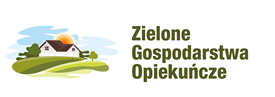 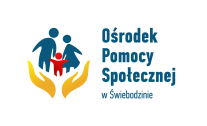 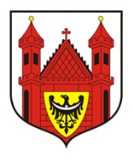 załącznik nr 3 do RegulaminuZAŚWIADCZENIE O STANIE ZDROWIA I BRAKU PRZECIWSKAZAŃ DO POBYTU I UCZESTNICTWA W AKTYWNYCH ZAJĘCIACH AGROTERAPII PROWADZONYCH W ZIELONYM GOSPODARSTWIE OPIEKUŃCZYM W JORDANOWIE.Zaświadczam, że ww. osoba:□brak jest przeciwskazań medycznych do udziału w zajęciach agroterapii, sportowo-rekreacyjnych                     i aktywizujących w Zielonym Gospodarstwie Opiekuńczym w Jordanowie,□występują przeciwskazania medyczne do udziału w następujących zajęciach prowadzonych                          w Zielonym Gospodarstwie Opiekuńczym:□ruchowych □sportowo - rekreacyjnych□aktywizujących     □agroterapii……………………………………			       …………………..……………..……………………….(miejscowość i data)			          (pieczątka i podpis lekarza wystawiającego zaświadczenie)DANE OSOBY UBIEGAJĄCEJ SIĘ O PRZYJĘCIE DO ZIELONEGO GOSPODARSTWA OPIEKUŃCZEGO W JORDANOWIE DANE OSOBY UBIEGAJĄCEJ SIĘ O PRZYJĘCIE DO ZIELONEGO GOSPODARSTWA OPIEKUŃCZEGO W JORDANOWIE DANE OSOBY UBIEGAJĄCEJ SIĘ O PRZYJĘCIE DO ZIELONEGO GOSPODARSTWA OPIEKUŃCZEGO W JORDANOWIE DANE OSOBY UBIEGAJĄCEJ SIĘ O PRZYJĘCIE DO ZIELONEGO GOSPODARSTWA OPIEKUŃCZEGO W JORDANOWIE DANE OSOBY UBIEGAJĄCEJ SIĘ O PRZYJĘCIE DO ZIELONEGO GOSPODARSTWA OPIEKUŃCZEGO W JORDANOWIE DANE OSOBY UBIEGAJĄCEJ SIĘ O PRZYJĘCIE DO ZIELONEGO GOSPODARSTWA OPIEKUŃCZEGO W JORDANOWIE DANE OSOBY UBIEGAJĄCEJ SIĘ O PRZYJĘCIE DO ZIELONEGO GOSPODARSTWA OPIEKUŃCZEGO W JORDANOWIE DANE OSOBY UBIEGAJĄCEJ SIĘ O PRZYJĘCIE DO ZIELONEGO GOSPODARSTWA OPIEKUŃCZEGO W JORDANOWIE DANE OSOBY UBIEGAJĄCEJ SIĘ O PRZYJĘCIE DO ZIELONEGO GOSPODARSTWA OPIEKUŃCZEGO W JORDANOWIE DANE OSOBY UBIEGAJĄCEJ SIĘ O PRZYJĘCIE DO ZIELONEGO GOSPODARSTWA OPIEKUŃCZEGO W JORDANOWIE DANE OSOBY UBIEGAJĄCEJ SIĘ O PRZYJĘCIE DO ZIELONEGO GOSPODARSTWA OPIEKUŃCZEGO W JORDANOWIE DANE OSOBY UBIEGAJĄCEJ SIĘ O PRZYJĘCIE DO ZIELONEGO GOSPODARSTWA OPIEKUŃCZEGO W JORDANOWIE ImięNazwiskoPESELADRES ZAMIESZKANIA